Whitegate Computing Curriculum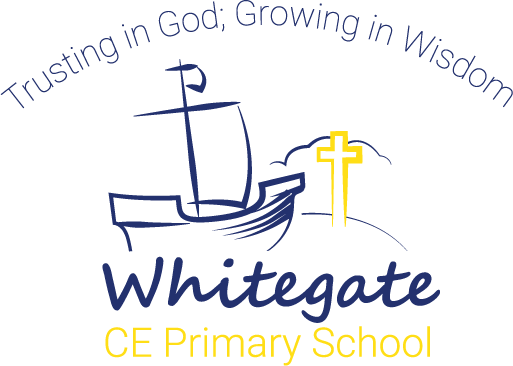 Year TwoWhitegate Computing CurriculumYear TwoComputer skillsResearchTalk about websites they have been on.Explore a website by clicking on buttons, arrows, menus and hyperlinks.Navigate ‘back’ by clicking on the ‘back’ button.Complete a search using a child friendly search engine independently.Use the Internet to find information for a topic, with support.  (Favourites file, hyperlinks set up by the teacher.)Computer programmingGive and follow an algorithm to turn right or left and make half or quarter turns.Give and follow an algorithm using the commands right 90 and left 90.Give, follow and complete an algorithm.Create, test and debug an algorithm.Create an algorithm: to move or rotate a beebot.                                            using the repeat command.                                            that includes movement and sound.                                            Using the repeat and say command                                            Using the green flag to start.                                            Using the commands to change the background or character.Word ProcessingAccess and open a word processing document.Enter text.Use upper and lower case letters.Use the space bar.Use the return key.Use the shift key to create a capital letterUnderstand how to use the delete/backspace key if they have mistyped or repeated a letter.Word process short texts using word lists.Understand how text can be saved and retrieved.Change the font style, size and colour.Use the cursor (arrow) keys for simple on screen editing.Import graphics and add text, with support.PaintUse the line tool in a paint package.Independently use various tools including brushes and pens in a paint package.Independently use the spray can, fill tool and stamps in a paint package.Select and use tools appropriately.Use a computer software program to recreate art.Use a range of tools in a computer program to reproduce a style of art.Make and edit shapes to create a piece of art.Change the shade of colour for effect.Presentation skills.Add a new slide.Set or change the slide layout.Insert a text box.Change the background, outline, font and colour.Insert and resize an image.Reorder slides and present a presentation.Filming, Animation and SoundUse a digital camera or iPad to take pictures.Be aware that digital pictures and video can be saved on a computer.Record own voice and others.Capture videosDiscuss which videos to keep and why.Use a digital camera or iPad to take appropriate pictures or video for a specific purpose. (E.G. as part of their topic.)Information TechnologyRecognise how technology is used out of school – how a bank and a library works.E SafetyMake decisions about whether or not statements or images found on the Internet are likely to be true.Identify different devices that can go on the Internet, and separate those that do not.Identify what counts as personal information.Identify when inappropriate content is accessed act appropriately.Identify obviously false information in a variety of contexts.Recognise that a variety of devices connect users with other people.Identify personal information that should be kept private.Consider other people’s feelings on the Internet.